Elements of the Short Story GR. 12		Name: __________________ Title: English 12						Name: ____________________Short Stories						Date: _____________________The Three Levels in Literature: Define 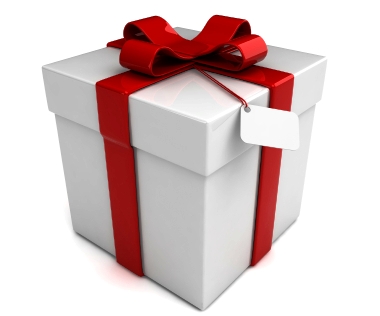 Literal: Inferential: Critical:  Directions: Please watch the short film “Day and Night” and explain the three levels of this storyLiteral: Inferential: Critical:  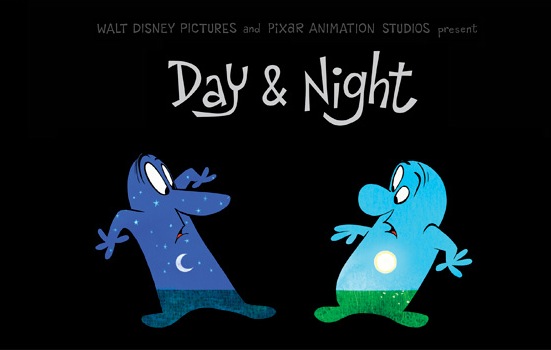 TermParaphrased ExplanationExample from the storyConflict (man vs. man, self, supernatural, environment, society)Rising ActionClimaxFalling ActionQuality of CharacterStatic vs. dynamicFlat vs. roundStereotype vs. originalIndirect vs. Direct PresentationProtagonistAntagonistResolutionPoint of ViewObjectiveOmniscientLimited omniscientFirst personSettingAtmosphereSuspenseEpiphanyGenre	Theme